This Accessibility Plan is drawn up in compliance with current legislation and requirements as specified in Schedule 10, relating to Disability, of the Equality Act 2010. School Governors are accountable for ensuring the implementation, review and reporting of progress of the Accessibility Plan over a prescribed period.The Equality Act 2010 replaced all existing equality legislation, including the Disability Discrimination Act. The effect of the law is the same as in the past, meaning that “schools cannot unlawfully discriminate against pupils because of sex, race, disability, religion or belief and sexual orientation”.According to the Equality Act 2010 a person has a disability if:He or she has a physical or mental impairment, andThe impairment has a substantial and long-term adverse effect on his or her ability to carry out normal day-to-day activities.The Accessibility Plan is structured to complement and support the school’s Equality Objectives, and will similarly be published on the school website. We understand that the Local Authority will monitor the school’s activity under the Equality Act 2010 (and in particular Schedule 10 regarding Accessibility) and will advise upon the compliance with that duty.ObjectivesThe Sampford Peverell Primary CofE School Accessibility Plan shows how access is to be improved for pupils, staff and visitors to the school within a given time frame and anticipating the need to make reasonable adjustments to accommodate their needs where practicable.	The Accessibility Plan contains relevant and timely actions to:-Improve and maintain access to the physical environment of the school and/or to the curriculum and to make improvements the delivery of written communications. Whole school training will recognise the need to continue raising awareness for staff and governors on equality issues with reference to the Equality Act 2010.This Accessibility Plan should be read in conjunction with the following school policies, strategies and documents:Behaviour PolicyCurriculum PoliciesEmergency PlanHealth & Safety PolicySchool Improvement PlanSpecial Educational Needs PolicyAnd other relevant policiesRelevant reviews and associated audits will be carried out in a timely, manner in order to inform accessibility planningThe Accessibility Plan will be published on the school website.The Accessibility Plan may be monitored by Ofsted during inspection processes in relation to Schedule 10 of the Equality Act 2010.Approved  	Date  	It is a requirement that the school’s accessibility plan is resourced, implemented, reviewed and revised as necessary and reported on annually. Attached is a set of action plans showing how the school will address the priorities identified in the plan.A plan of the school buildings showing areas of accessibility is shown below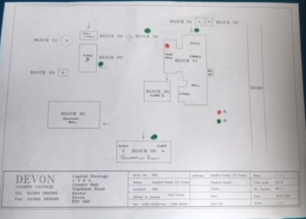 :Action Plan  – Improving the Delivery of Written InformationStatement: Accessibility planThis statement was approved:March 2018This statement will be reviewed:March 2020Access Report Ref.ItemActivityTimescaleCost1.External StepsMark steps with yellow highlighting paintLong termPrice to be sourced2.Stairs Year 5/6Top steps of both staircases to be painted whiteLong termPrice to be sourced3.Wheelchair access to 5/6 classroom – feasibility of adjustments?Access dependent on requirement of reasonable adjustmentLong termPrice to be sourced4.Improved access via ramp to the year 1/2 classroom – currently is  accessible via fire exitAccess dependent on requirement of reasonable adjustmentLong termPrice to be sourced5Ramped access to the library – currently has single step Access dependent on requirement of reasonable adjustmentLong termPrice to be sourcedRefQuestionRecommendationsTime ScalePriorityCostDate CompletedResponsibilityResponsibilityRefQuestionRecommendationsTime ScalePriorityCostDate CompletedPFTSchool1Availability of written material in alternative formats when specifically requestedThe school will make itself aware of the services available for converting written information into alternative formats.OngoingNot applicable2Review documentation on website to check accessibility for parents with English as an Additional LanguageThe school will review formats publicised on school website – particularly for new parents to the school, in order to ensure accessibility for parents with English as an additional language.OngoingNot applicable